Беседа для детей первой младшей группы на тему:                                             «12 июня – День России!»Цель: Воспитывать любовь и уважение к своей Родине, развивать патриотические чувства у детей.Задачи:  расширять знания о символике  России (флаг, герб), рассказать о празднике Дня России, формировать чувство любви  и гордости к своей Родине.Материалы и оборудование: флаг России, половинка ватмана, краски гуашь, кисти, цветная бумага, клей, ножницы.Ход занятия:Воспитатель: Ребята, вот и настало долгожданное лето. Лето богато на подарки - это и яркое солнце, это и ароматы цветов, и пение птиц. А еще летом очень много праздников и вот один из них будем праздновать всей страной – это День Рождения России! Этот праздник всех людей на земле, которые любят свой дом, умеют дружить и помогают друг другу в трудную минуту. Самая большая наша страна - Россия. А все мы Россияне. Давайте с вами послушаем стихотворение:Утром солнышко встаетНас на улицу зовёт.Выхожу из дома я:- Здравствуй, улица моя!Я пою и в тишинеПодпевают птицы мне.Травы шепчут мне в пути:- Ты скорей, дружок, расти!Отвечаю травам я,Отвечаю ветру я,Отвечаю солнцу я:- Здравствуй Родина моя!Воспитатель: Родина - это где мы родились, живем. Это наш дом.Физкультминутка:Руки в стороны - в полёт (руки в стороны)Отправляем самолёт,Правое крыло вперёд, (правую руку вперед)Левое крыло вперёд. (левую руку вперед)Раз, два, три, четыреПолетел наш самолёт. (полетели на месте)У каждой страны есть свой флаг, в нашей стране - России - тоже есть флаг.Воспитатель: Какие цвета вы видите на флаге? (белый, синий, красный)Флаг у нас прекрасный -Белый, синий, красный!Белый - мир и чистота,Синий – верность, небеса,Красный - мужество, отвага!Вот цвета родного флага.Игра  «У медведя во бору».Медведь садится на корточки и изображает сон (складывает ладошки, наклоняет голову и кладет ладошки под голову). Детки, имитируют прогулку по лесу и сбор грибов и ягод и складывают их в воображаемую корзинку. После того как воспитатель произносит стишокУ медведя во боруГрибы, ягоды беру.Медведь сидит,На нас глядит.Медведь не спитИ на нас рычит! И произносит долгий звук «р-р-р», дети разбегаются.Воспитатель: Молодцы, отдохнули, а теперь пора начать рисовать наш красивый плакат и украсить флаг нашей Родины нашими ладошками, и нужно помочь мне наклеить сердечки.(дети намазывают сердечки клеем)Как замечательно у нас получилось!Как повезло тебе и мне!Мы родились в такой стране,Где люди все – одна семья.Куда не глянь – кругом друзья!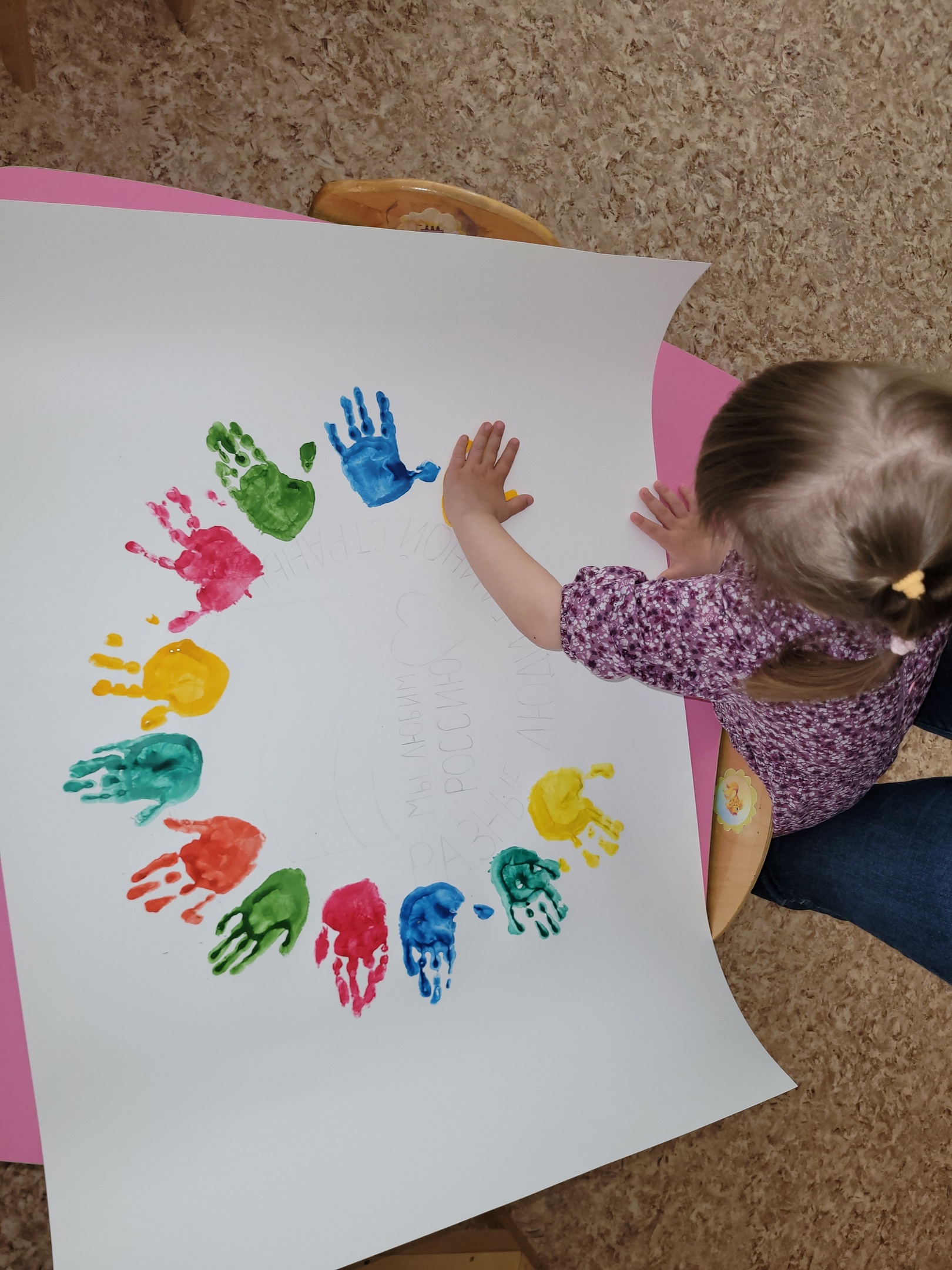 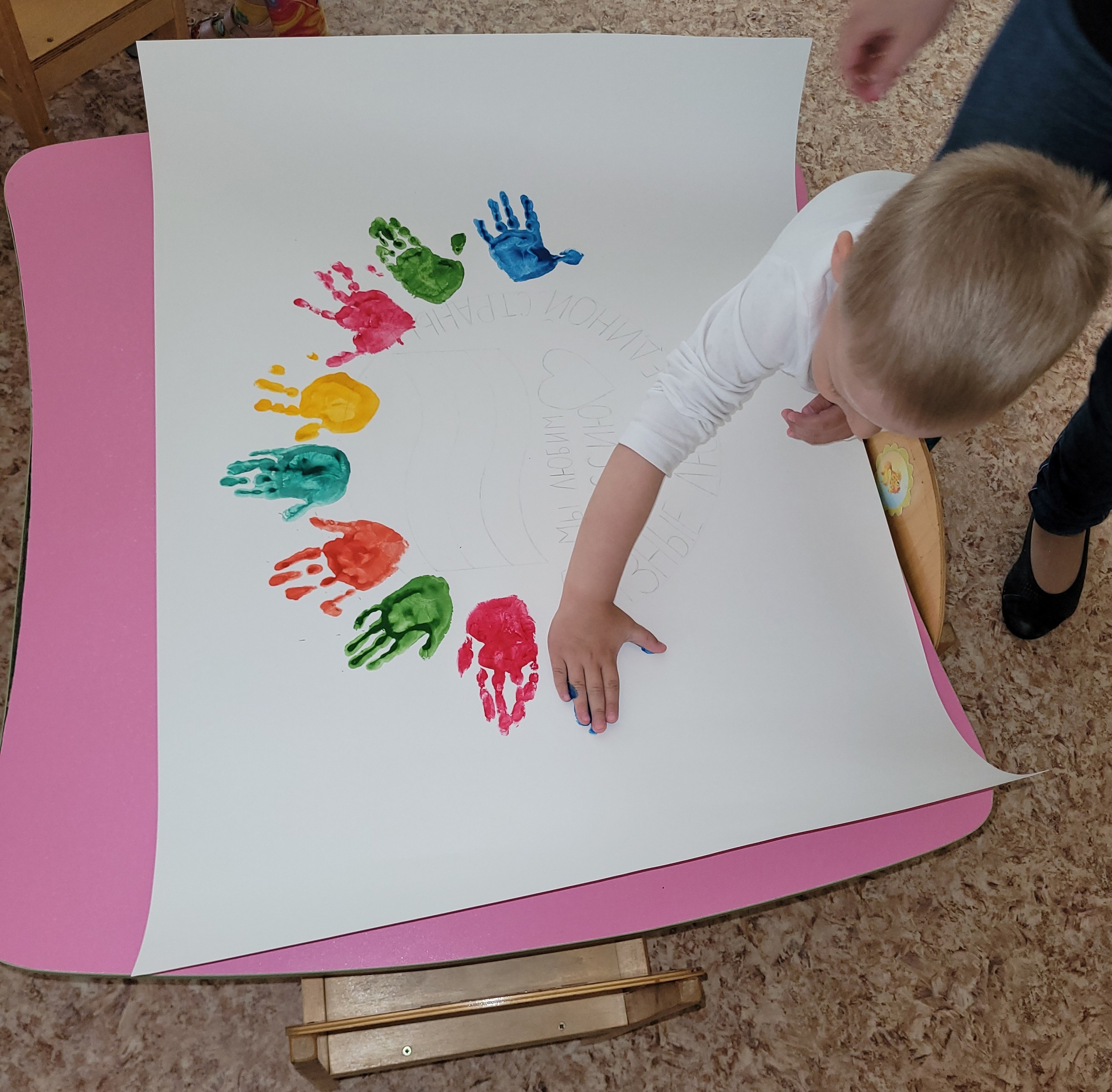 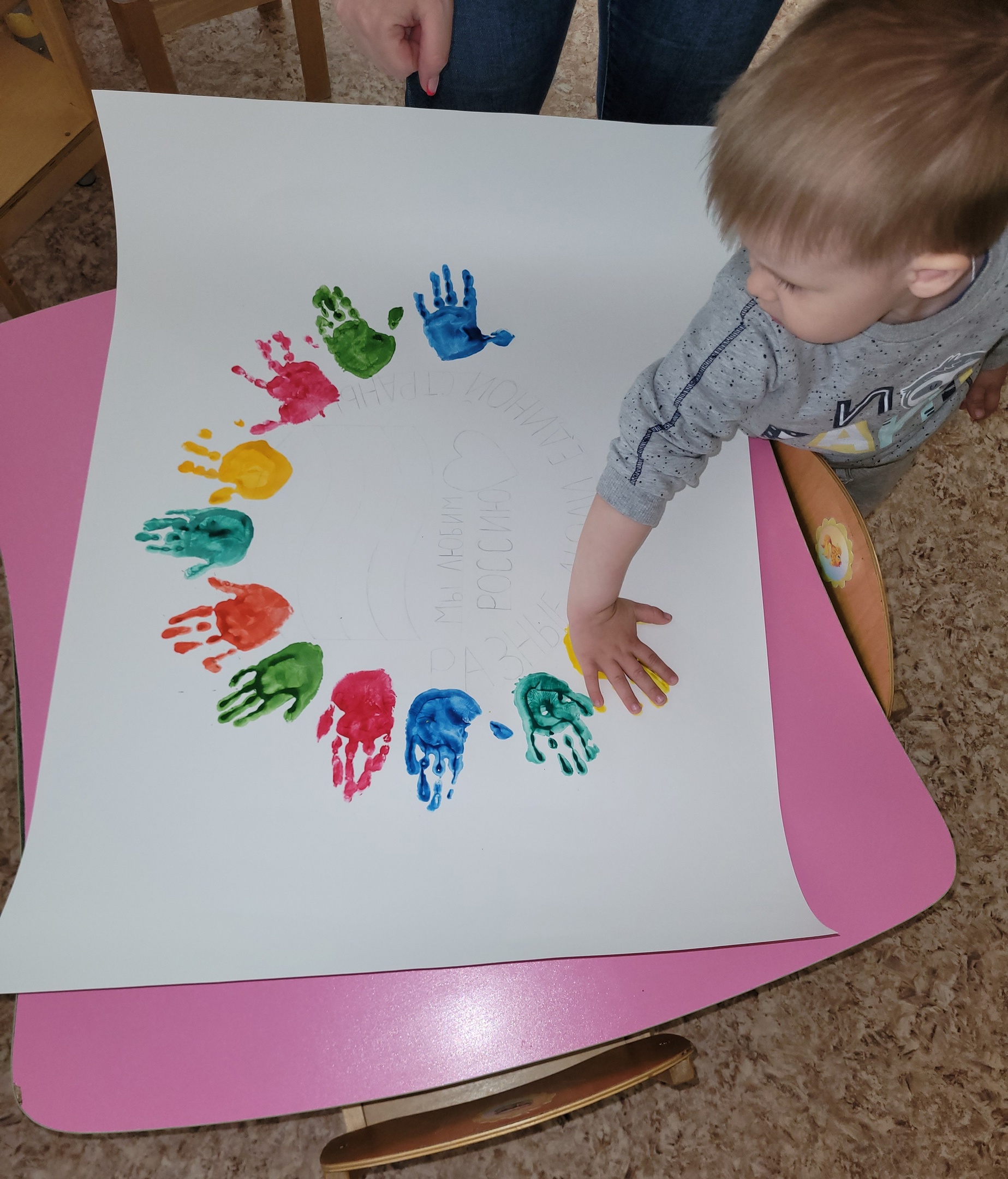 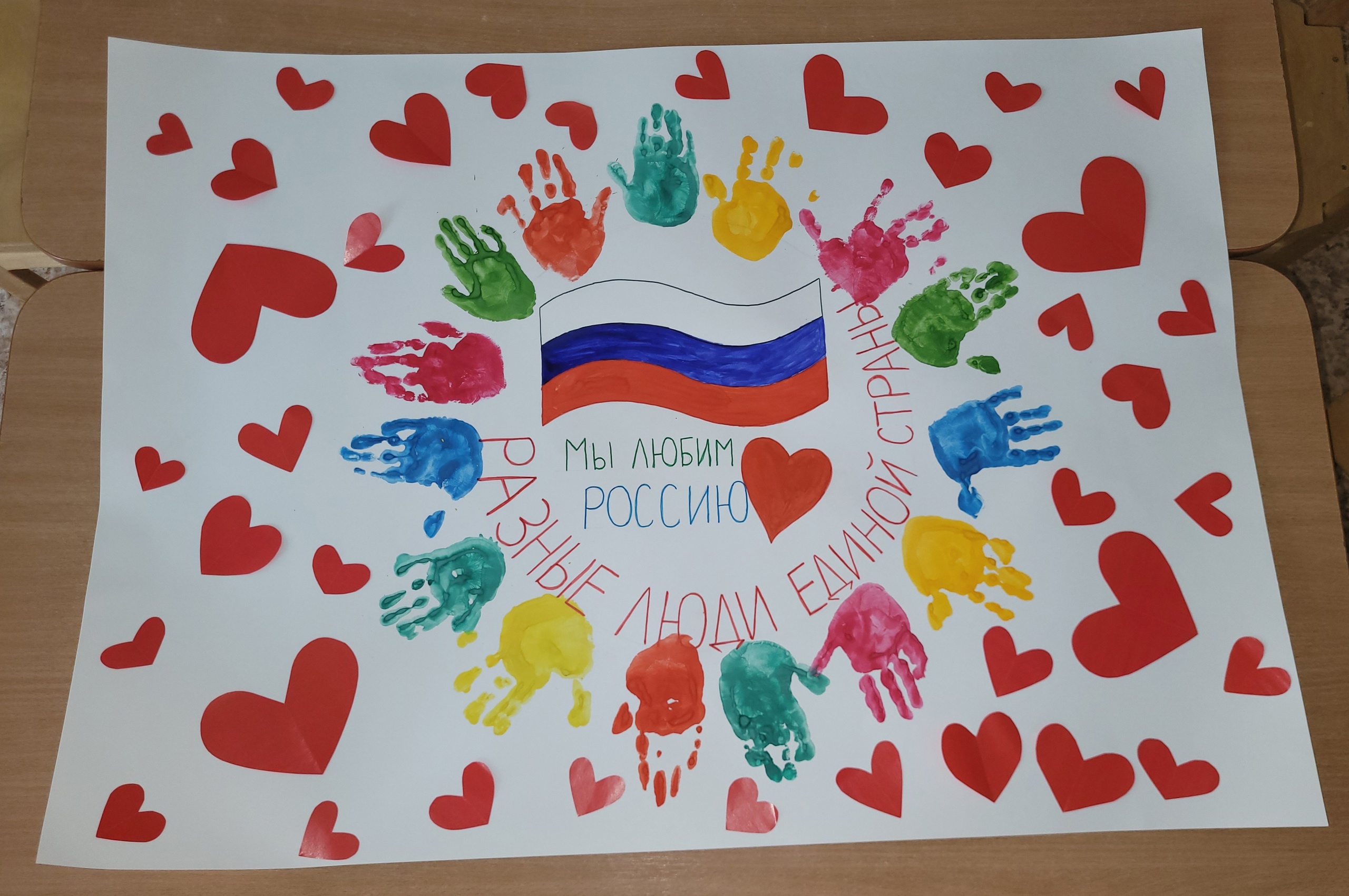 